CORRECTIVE ACTION RECORD ATTACHMENTSECTION IINon-conformity and Statement of Events: Findings (Root Cause(s)):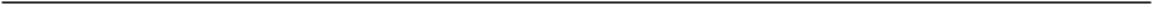 Section IIIExtent of Non-conformity and Impact on Past Work:Short-term Response:Corrective Action Plan: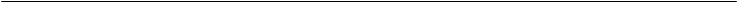 SECTION IVFinal Resolution: